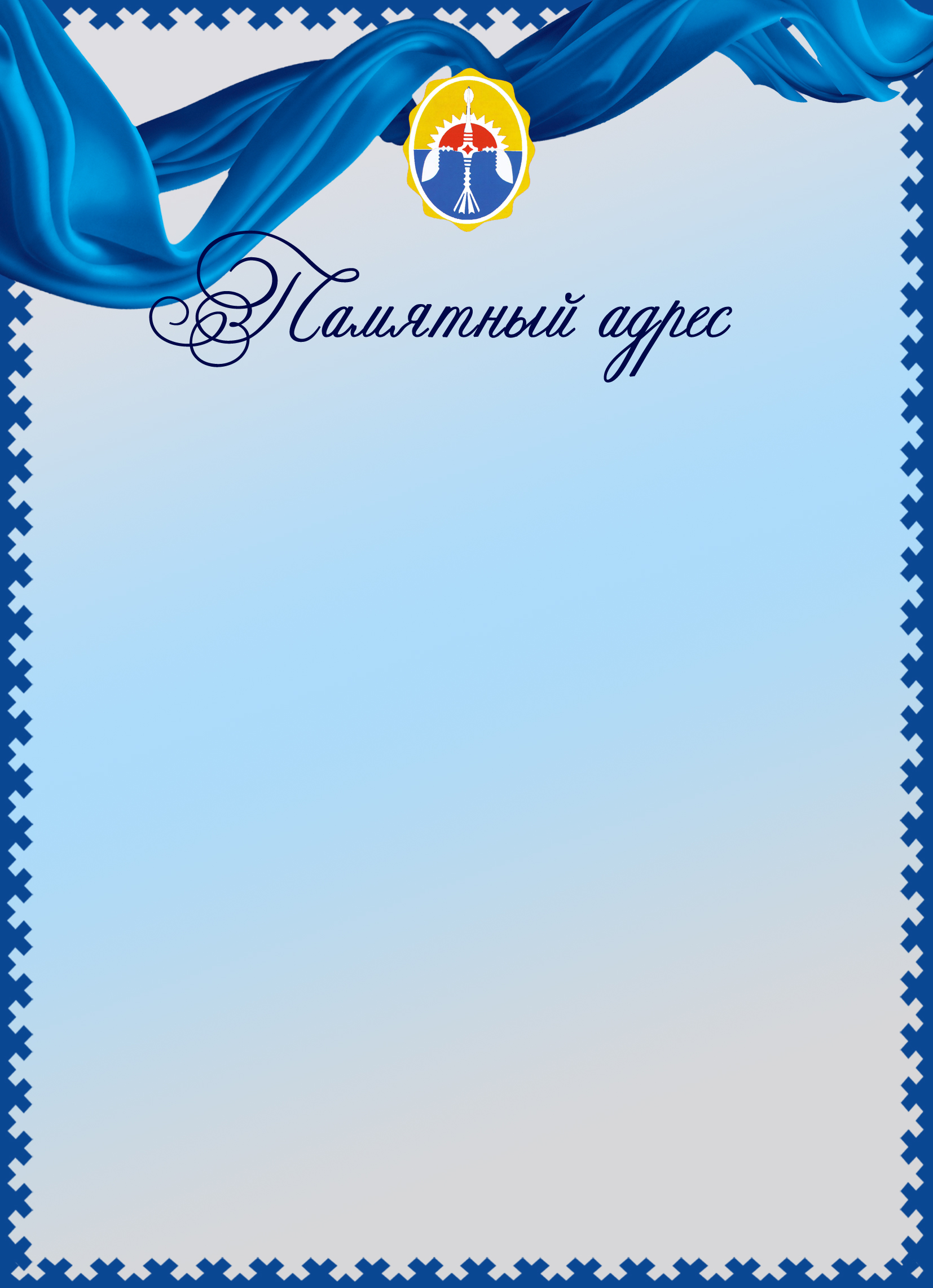 Дорогие педагоги, учащиеся и выпускники Туринской средней школы!Примите сердечные поздравления с 90-летним юбилеем вашей школы!В истории школы немало славных страниц и ярких имен и 90 лет школе – это прекрасная дата! Это событие знаменательно для всех нас, эвенкийцев, это праздник чествования образования в Эвенкии. Именно Туринская школа является одной из ведущих школ нашего района, а результаты по многим направлениям являются безоговорочно лучшими!Спасибо Вам - директору, коллективу, ученикам, за то, что Вы множите славу о Вашей замечательной школе, своим трудом, своими достижениями и успехами раз за разом доказываете свое первенство! Желаем школьникам отличных отметок, выпускникам - исполнения всех их желаний и чаяний, а учителям - умных и талантливых учеников.Пусть преумножается ваш удивительный педагогический талант и победы ваших учеников! Пусть ваша жизнь всегда остается наполненной любовью, благодарностью и уважением учеников, родителей, коллег!С праздником!           Руководитель Управления образования						О.С. Шаповалова2017 г.